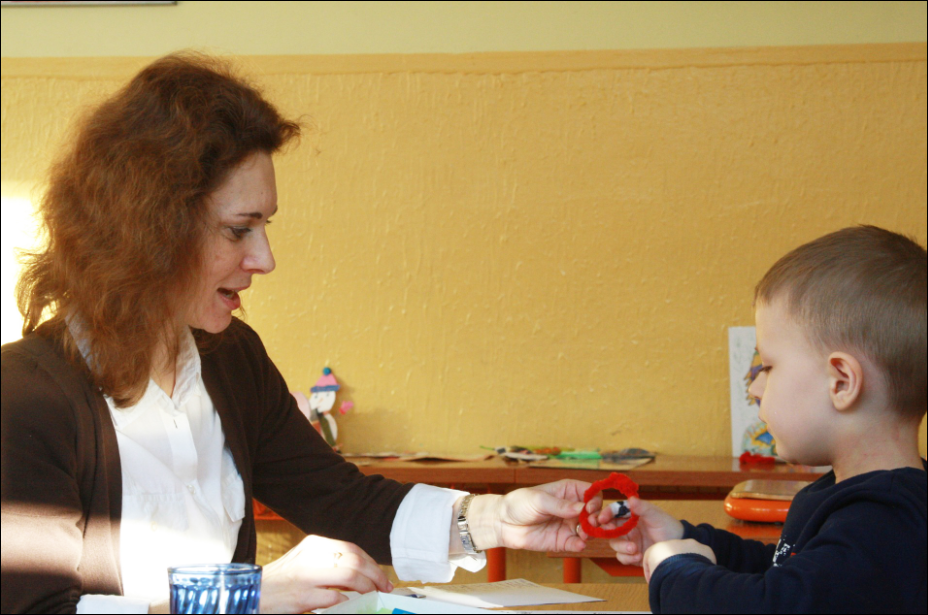    Zveme Vás na akreditovaný kvalifikační kurz  Studium pro asistenty pedagoga    (v rozsahu 120 hodin za cenu 8.700 Kč)Čtyři celovíkendové termíny:Březen 2018 – Květen 2018Pá    16:00 - 19:00So     8:00 - 18:00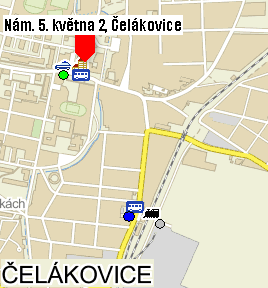 Ne    8:00 - 13:00Organizace: Zuzana Šidlichovskáaktuální informace o kurzu včetně termínů80 hod. teorie, 40 hod. praxee-mail: z.sidlichovska@mills.czZakončení kurzu:  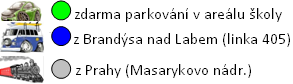 úspěšné absolvování písemného testu odevzdání závěrečné seminární práce	ústní zkouška z probraných témat										     V případě zájmu si můžete zajistit v areálu ubytování.V případě zájmu o vystavení faktury kontaktujte prosím info@mills.cz a do poznámky vždy důsledně uvádějte příjmení a jméno účastníka.Před zahájením studijního programu je třeba doložit kopii dokladu o nejvyšším dosaženém vzdělání (stačí sken zaslaný na z.sidlichovska@mills.cz).Závazná přihláška – odeslat na z.sidlichovska@mills.czZávazná přihláška – odeslat na z.sidlichovska@mills.czZávazná přihláška – odeslat na z.sidlichovska@mills.czZávazná přihláška – odeslat na z.sidlichovska@mills.czJméno, Příjmení, titul:Adresa:Datum narození:E-mail:Místo narození:Telefon:Platba  PŘEVODEM NA ÚČET nejpozději do 30.1.2018Platba  PŘEVODEM NA ÚČET nejpozději do 30.1.2018Platba  PŘEVODEM NA ÚČET nejpozději do 30.1.2018Platba  PŘEVODEM NA ÚČET nejpozději do 30.1.2018Číslo účtu: 19-6053820237/0100, variabilní symbol: 201801 poznámka: příjmení a jménoČíslo účtu: 19-6053820237/0100, variabilní symbol: 201801 poznámka: příjmení a jménoČíslo účtu: 19-6053820237/0100, variabilní symbol: 201801 poznámka: příjmení a jménoČíslo účtu: 19-6053820237/0100, variabilní symbol: 201801 poznámka: příjmení a jménoV případě dalších dotazů se obraťte na e-mail: z.sidlichovska@mills.cz nebo tel.: 326 999 342V případě dalších dotazů se obraťte na e-mail: z.sidlichovska@mills.cz nebo tel.: 326 999 342V případě dalších dotazů se obraťte na e-mail: z.sidlichovska@mills.cz nebo tel.: 326 999 342V případě dalších dotazů se obraťte na e-mail: z.sidlichovska@mills.cz nebo tel.: 326 999 342